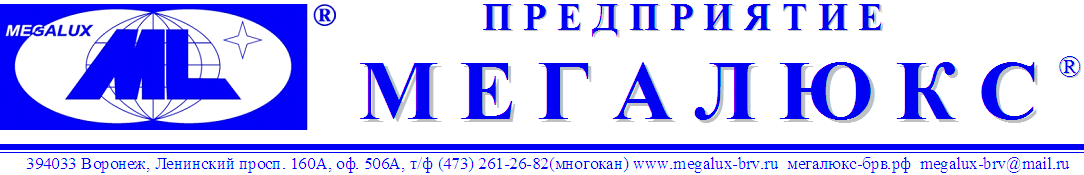 Счетчик-Передатчик«Дельта-ISM-ПМ» (исп. Э)Руководство по эксплуатации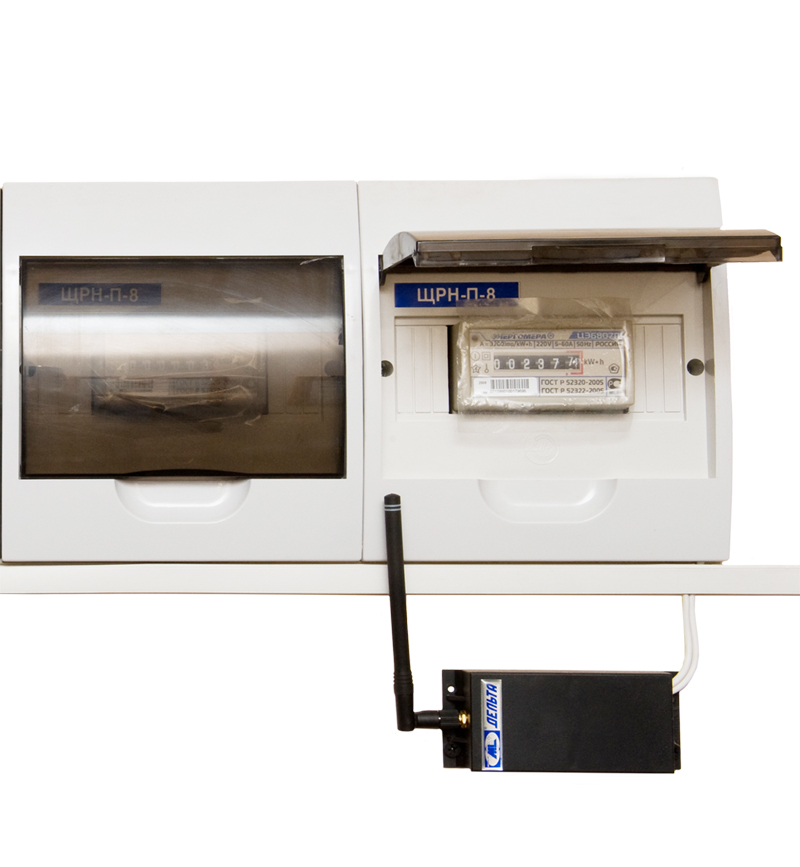 Оборудование производства «МЕГАЛЮКС®» сертифицировано: Федеральным Государственным Учреждением «Центром Сертификации Аппаратуры Охранной и Пожарной Сигнализации» МВД России:№ ССПБ.RU.ОП.066     №  РОСС RU.0001.11ОС03   №  ССПБ.RU.ПБ16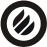 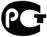 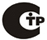 Патент:  №63576 от  27 мая 2007 г.ТУ 6571-001-61975454-2010  Согласовано: «ГЛАВНЫЙ РАДИОЧАСТОТНЫЙ ЦЕНТР» (ФГУП «ГРЧ Ц»)Собственные торговые марки: МЕГАЛЮКС, ДЕЛЬТА.Воронеж 2013г.СОДЕРЖАНИЕТехническое описание…………………………………………………………………………………………………..…..3Технические характеристики…………………………………………………………………..………………………..….3Работа в системе………………………………………………………………………………………………………….….3Подготовка к работе и настройка…………………………………………………………………………………………..4Комплектация………………………………………………………………………………………………………………..5Маркировка…………………………………………………………………………………………………………………..5Правила хранения и транспортировка……………………………………………………………………………………..5Гарантийные обязательства…………………………………………………………………………………………..…….5Свидетельство о приемке……………………………………………………………………………………………………5ТЕХНИЧЕСКОЕ ОПИСАНИЕНАЗНАЧЕНИЕ«Дельта-ISM-ПМ» (исп. Э) - счетчик-передатчик расхода (далее - передатчик) является интегрированным интеллектуальным прибором и предназначен для подсчета импульсов с телеметрических выходов счетчиков: электроэнергии, воды, газа и передачи далее по радиоканалу. К одному передатчику подключается 2 счетчика и/или могут быть подключены аварийные датчики утечки воды, газа, тревожная кнопка, тепловой пожарный датчик с н.з. контактами. Корпус передатчика малогабаритный, влагозащищенный, со встроенным тампером, согласованной антенной и литиевой батареей обеспечивающей питание более 5 лет. Дальность действия в зданиях до 150м или 4-5 этажей в железобетонном доме. Дальность в прямой видимости – километры. Дальнейшее расширение зоны действия осуществляется использованием ретрансляторов.1.2.КОНСТРУКЦИЯ И СОСТАВ ИЗДЕЛИЯПередатчик выполнен в пластиковом корпусе, с нишей для размещения источника питания: батарею типа CR123A-CR1 – в случае автономного питания при работе со счетчиками воды и газа и стабилизированного источника питания 220В, при работе со счетчиками электроэнергии. На плате передатчика расположены: Тампер – датчик обеспечивающий незамедлительную многократную передачу по радиоканалу сообщений в случае вскрытия корпуса – защита от саботажа.Кнопка «Сброс» для обнуления счетчиков.DIP-переключателей – для установки частотного каналаСветодиод – для индикации при настройке.Колодка подключения счетчиков.Снаружи расположен ВЧ разъем тип SMA для подключения антенны типа:АШ-ISMАШД-ISM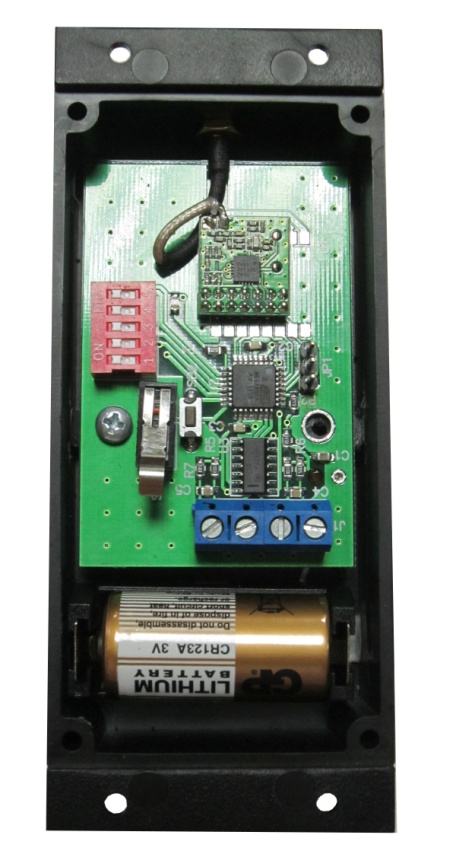 «Дельта-ISM-ПМ» (исп.Э)ТЕХНИЧЕСКИЕ ХАРАКТЕРИСТИКИДиапазон частот - 868.0 – 869.9 МГц.Мощность объектовых передатчиков и ретрансляторов – 25 мВтЕмкость одной сети – до 20 000 передатчиков Количество одновременно подключаемых счетчиков к одному передатчику - до 2Общее максимальное количество подключаемых счетчиков в одной сети – до 40 000Продолжительность работы передатчика от встроенной батареи – более 5 летОбщее количество сетей, разнесенных в рамках диапазона на одной территории - 20 (каналов с шагом 100 КГц)Питание - встроенный элемент питания 3.6В или встроенным стабилизированным источником питания 220В..Изделие является изделием непрерывного длительного применения.Средний срок службы изделия составляет не менее 8 лет.Габаритные размеры 120х50х24 мм.Масса – 200г.РАБОТА В СИСТЕМЫК передатчику подключается до 2-х счетчиков с импульсными выходами: холодной воды, горячей воды, газа, электроэнергии, тепла. Также возможно подключение аварийных датчиков или приборов.Передатчик суммирует полученную информацию  и в запрограммированный период (по умолчанию 2 раза в сутки) передает сообщение по радиоканалу.Накопление количества импульсов каждого входа происходит в энергонезависимой памяти, что не приводит к потере данных в случаях временного отсутствия радиосвязи. Кроме информации от счетчиков передается собственная информация о состоянии тампера (датчик вскрытия корпуса) и питания.В случаях сработки тампера, информация передается многократно без задержки.По радиоканалу напрямую и/или через ретранслятор (ретрансляторы) информация поступает на приемную базовую станцию в УСПД.Встроенный в УСПД ПК обрабатывает информацию, систематизирует, привязывает ко времени и в очередной сеанс связи передает на верхний уровень.ПОДГОТОВКА К РАБОТЕ И НАСТРОЙКАВскройте заднюю крышку передатчикаУстановите частоту с помощью DIP-переключателей в соответствии с таблицейПримечание: Остальные комбинации не используются, трактуются как частота 869.9 MHzПодключите антенну, прочно затянув разъем.Подключить счетчик/счетчики согласно схеме.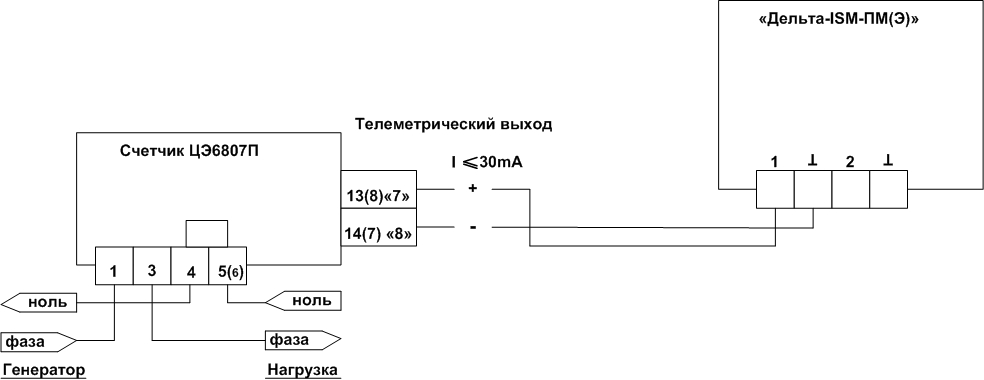 Схема подключения «Дельта-ISM-ПМ (Э)» к счетчику.Вставьте батарею в отсек, при этом передатчик формирует сообщение «Подача питания».Для сброса счетчиков и регистрации прибора нажать кнопку «Сброс» и удерживать ее до загорания светодиода. Посылка сообщения «Регистрация прибора» выполняется при сбросе счетчиков. При сработке тампера передатчика сначала передаются текущие значения счетчиков. Событие «Крышка вскрыта» передатчик посылает три разаВ энергонезависимой памяти передатчика сохраняются последние переданные значения счетчиков, до момента сброса питания или до момента отключения аккумулятора.Номер передатчика, программируется на предприятии изготовителе, состоит из 5 цифр (с нулями слева) – от 00001 до 32767.Список событий:*Примечание. Статус батареи передатчика указывается в каждой посылке5.КОМПЛЕКТАЦИЯ«Дельта-ISM-ПЭ» (исп.Э) - 1шт.АШ-ISM – 1шт.Упаковка – 1шт.Описание6.МАРКИРОВКАТоварный знак завода-изготовителя.Условное обозначение изделия.Заводской номер.Дата выпуска.7.ПРАВИЛА ХРАНЕНИЯ И ТРАНСПОРТИРОВКИУсловия хранения изделия должны соответствовать условиям 1 по ГОСТ 15150-69.В помещениях для хранения изделий не должно быть пыли, паров кислот, щелочей, агрессивных газов и других вредных примесей, вызывающих коррозию.При складировании изделий в штабеля разрешается укладывать не более пяти коробок с изделиями.Транспортирование упакованных изделий может производиться любым видом транспорта в крытых транспортных средствах.Условия транспортирования должны соответствовать условиям хранения 5 по ГОСТ 15150-69.8. ГАРАНТИЙНЫЕ ОБЯЗАТЕЛЬСТВАИзготовитель гарантирует соответствие изделия требованиям технических условий при соблюдении условий транспортирования, хранения, монтажа и эксплуатации.Гарантийный срок с момента ввода изделия в эксплуатацию 18, но не более 24 месяцев, с даты выпуска.Гарантийные обязательства распространяются на изделия, не имеющие механических повреждений или других признаков неправильной эксплуатации.Изделие принимается в ремонт только с актом описания возможных неисправностей.9.СВИДЕТЕЛЬСТВО О ПРИЕМКЕ«Дельта-ISM-ПМ» (исп.Э)Заводской номер _________________ признано годным для эксплуатации.Номер объекта _____________________________Дата выпуска _________________ Штамп ОТК ________________Продавец ____________________________Дата продажи____________ Дата ввода в эксплуатацию_______________Sw1Sw2Sw3Sw4Sw5Номер каналаЧастотаONONONONON00868.0OFFONONONON01868.1ONOFFONONON02868.2OFFOFFONONON03868.3ONONOFFONON04868.4OFFONOFFONON05868.5ONOFFOFFONON06868.6OFFOFFOFFOFFON07868.7ONONONOFFON08868.8OFFONONOFFON09868.9ONOFFONOFFON10869.0OFFOFFONOFFON11869.1ONONOFFOFFON12869.2OFFONOFFOFFON13869.3ONOFFOFFOFFON14869.4OFFOFFOFFONON15869.5ONONONONOFF16869.6OFFONONONOFF17869.7ONOFFONONOFF18869.8OFFOFFONONOFF19869.9СобытиеПередатчикРетрансляторМини-компьютерРегистрация прибораДаДаНетКрышка вскрытаДаДаДаПотеря сетевого питанияНетДаДаВосст. сетевого питанияНетДаДаРазряд батареиНет*ДаДаВосст. батареиНет*ДаДаАвтотестНетДаНетПодача питанияДаДаДа